Выступление на заседании РМО Август 2020 годаЕвстропова Т. И., заместитель директора по методической работе, учитель русского языка и литературыМОУ «Турочакская СОШ им. Я. И. Баляева»Развитие наставничества 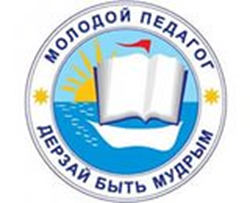 Наставник дает возможность видеть цель иверит в то, что она будет достигнута. Шон ХичкокЛюбой учитель, начинающий свой профессиональный путь, испытывает затруднения, проблемы из-за отсутствия необходимого опыта. Современные ученики хотят видеть педагога общительного, ответственного, доброжелательного, справедливого, доброго, честного, понимающего их, детей. Поэтому школе нужны молодые, инициативные, творческие учителя, готовые работать по-новому. Для молодого специалиста вхождение в новую деятельность сопровождается высоким эмоциональным напряжением, требующим мобилизации всех внутренних ресурсов. Учителю-наставнику необходимо создать такие условия для начинающего учителя, чтобы оптимизировать процесс профессионального становления молодого учителя, сформировать у него мотивации к самосовершенствованию, саморазвитию, самореализации. Ведь начинающий учитель несёт определенную ответственность за качество своей работы, результат, который ожидают учителя, ученики, родители.Цель школьного наставничества – оказание помощи молодым учителям в их профессиональном становлении.Задачи школьного наставничества:- привить молодым специалистам интерес к педагогической деятельности;- ускорить процесс профессионального становления учителя, развить его способности самостоятельно и качественно выполнять возложенные на него обязанности по занимаемой должности;- способствовать успешной адаптации молодых учителей к корпоративной культуре, правилам поведения в Школе.Уже в первые дни молодой педагог попадает как бы в паутину рутинной работы в школе.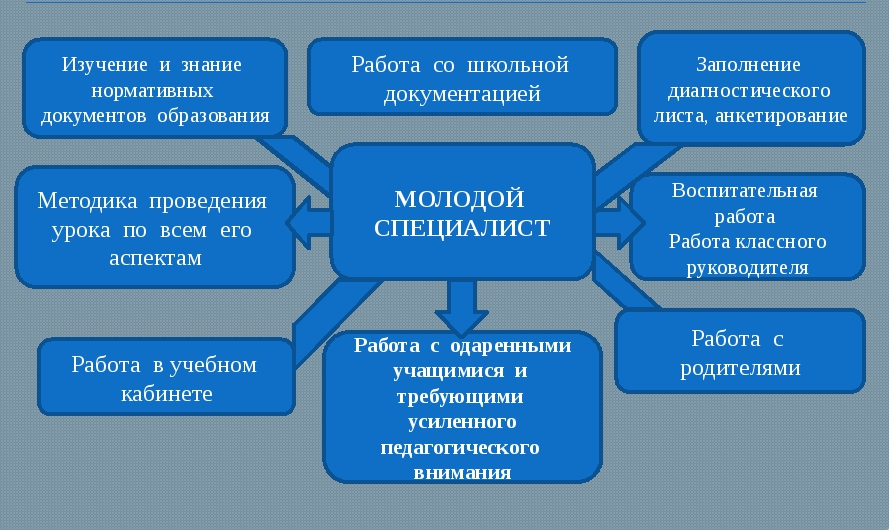 Как только молодые учителя начинают свою работу в школе, они нуждаются в невероятной поддержке. Без поддержки со стороны школы им не удастся заинтересовать учеников, и вскоре они разочаруются в своей профессии.Перед молодым учителем стоит ворох проблем, среди которых -составление рабочих программ- отчетность в конце учебного периода-ведение электронного журнала- отношения с коллегами- отношения с детьми- отношения с родителями - непонимание, как вести себя на уроке -работа с трудными детьми-отсутствие опыта по работе с одаренными детьми и  многие другие.Кто такой наставник?Наставник – человек, обладающий определенным опытом и знаниями, высоким уровнем коммуникации, стремящийся помочь своему подопечному приобрести опыт, необходимый и достаточный для овладения профессией. Деятельность наставника - важное общественное поручение в школе. Наставником может быть  работник, достигший успехов в повышении квалификации, с богатым жизненным опытом, обладающий высокими нравственными качествами и имеющий навыки воспитательной работы. Первостепенная роль наставника – оказать адресную поддержку в развитии способностей и уверенности в себе для самостоятельного принятия обдуманных решений, расширении собственных знаний и совершенствовании навыков преподавания и обучения. Роль наставника педагогическая, сочетающая в себе воспитание и обучение.Будучи наставником, учитель развивается сам, повышает эрудицию, систематизирует свой опыт, увеличивается доверие коллег и администрации.На протяжении многих лет в нашей школе ведется планомерная целенаправленная работа с молодыми педагогами. В  школе  существует  план  работы  с  молодыми  специалистами.Каждому педагогу приказом директора школы назначается наставник из числа опытных учителей; учителей, имеющих первую или высшую квалификационные категории; увлеченных, способных научить учителей. Наставниками совместно с молодыми специалистами составляется план работы, который включает в себя организацию методической помощи в процессе самообразования учителя,  знакомство с локальными актами школы, помощь в составлении  рабочих программ, обучение анализу и самоанализу урока. Наставники оказывают помощь молодым учителям в оформлении портфолио, незаменима их помощь и во время прохождения аттестации на соответствие занимаемой должности. С целью оказания методической помощи посещаются уроки, в ходе анализа даются методические рекомендации. Кроме того учителя  получают  конкретные  советы  по  трудным  вопросам, образцы  разработок  разных  типов  уроков.  Следует отметить, что помощь оказывают не  только   наставники,  но  и   руководители  ШМО,  педагоги-психологи,  опытные учителя,  классные  руководители, социальный педагог, педагог-организатор, старшая вожатая, заместители директора. Открытые  уроки,  которые  проводят  опытные  учителя по  разным  предметам,  дают    возможность  увидеть  на  практике  разнообразие  форм  и методов работы.Для роста профессиональной компетентности учителей на заседаниях ШМО  спланировано взаимопосещение уроков в целях обмена опытом, что, безусловно, служит повышению квалификации и молодых специалистов. В течение года заместителем директора по методической работе проводятся методические совещания с молодыми специалистами и  собеседования с руководителями шефских пар.Тематика совещаний: Знакомство с основными положениями Порядка аттестации педагогических работников … Современный урок. Анализ и самоанализ урока. Ведение школьной документации: заполнение, ведение и проверка классных журналов, тетрадей, дневников обучающихся.Знакомство с Положением о стимулирующей части ФОТ.О проведении «Дня успеха».Профессиональный рост учителя: конкурсы, курсы повышения квалификации, публикации и пр. Традиционным стало проведение Дня успеха (творческого отчета молодых специалистов). Молодые педагоги под руководством шефов-наставников готовят открытые уроки и классные часы, внеурочные занятия, в этот день проводится выставка творческих работ обучающихся, выставка-конкурс портфолио молодых специалистов. Завершаем мероприятие работой круглого стола «Подскажи, как поступить». Рассматриваем ситуации, которые вызвали затруднение у молодых специалистов. Это может быть проблема поддержания дисциплины, организации эффективного взаимодействия с родителями, выбора форм и методов организации учебного процесса, прав и обязанностей педагогов и т. п. Выход из сложившихся ситуаций подсказывают шефы-наставники, активно включаются в работу и молодые учителя.Привлекаем молодых коллег и для участия в конкурсах профессионального мастерства, семинарах и вебинарах, предлагаем актуальные курсы повышения квалификации.На базе нашей школы зарегистрированы две творческие группы: творческая группа учителей начальных классов по теме: «Использование элементов современных технологий как средство повышения качества образования младших школьников» и творческая группа учителей русского языка и литературы по теме: «Новые подходы в преподавании русского языка и литературы». На уровне БУ ДПО РА «Институт повышения квалификации и профессиональной переподготовки работников образования РА» зарегистрированы две стажировочные площадки. Таким образом, молодые учителя имеют возможность познакомиться с работой опытных коллег,   В школе разработана система, обеспечивающая реальную возможность построения и реализации индивидуальных траекторий творческого саморазвития, стимулирующих активность учителей в овладении методами и средствами осуществления данного процесса, необходимых для раскрытия индивидуальности, творческого начала, способствующих профессиональному становлению и самоосуществлению, совершенствованию педагогического мастерства. Она побуждает учителя к постоянному самосовершенствованию, активизируя стремление личности к саморазвитию, достижению более высокого уровня профессионализма и учитывает нарастание творческого потенциала учителя, его профессиональных и личностных качеств, которые отражены в карте профессионального роста. В конце учебного года молодые специалисты заполняют Карту профессионального роста, в которой отмечают первые успехи в профессиональной деятельности.У каждого в жизни должен появиться человек, после знакомства с которым, жизнь меняется. Я уверена, что наставничество приносит людям только благо, помогает идти уверенными шагами в сторону прогресса. Спасибо за вниманиеРЕКОМЕНДАЦИИ НАСТАВНИКУ:Делиться опытом безвозмездно, без назидания,  доброжелательно.Помогать терпеливо, своевременно, настойчиво. Никогда не забывать отмечать положительные стороны в работе.Посещать уроки молодого учителя, анализировать, отмечать положительную динамику, приглашать его на свои уроки, совместно их обсуждать.Работать с молодым специалистом на опережение. Оказывать помощь в подготовке к урокам, особенно к первым. Наиболее трудные темы разрабатывать вместе.    Постараться изучать материал с опережением на несколько  уроков, с тем, чтобы дать молодому учителю возможность методического раскрытия наиболее сложных тем.Внимательно проанализировать учебные программы и пояснительные записки к ним с молодым специалистом. Проанализируйте  предметные результаты освоения образовательной программы по предметам на конец каждой четверти, на конец учебного года, на конец учебного курса.  Показать, как готовить и подбирать дидактический материал, наглядные пособия, тексты задач, упражнений, контрольных работ.Помочь составить   план самообразования (ежемесячный план-график) и подобрать методическую литературу для самообразования. РЕКОМЕНДАЦИИ  МОЛОДОМУ СПЕЦИАЛИСТУ Доверься наставнику. Выстраивай с наставником деловые доверительные отношения. Прислушивайся к рекомендациям, замечаниям. Не жди готового, развивайся  сам и перенимай опыт наставника, но не копируй слепо.  Лучше приходить  в кабинет раньше звонка,  проверить готовность к уроку: расстановку мебели, чистоту доски,  работу  ТСО, наглядные пособия. Входи  в класс  уверенно.   Веди урок энергично.  Добивайся, чтобы каждый ученик постоянно был занят делом, помни: неуверенность, паузы, медлительность, безделье  вредит  дисциплине.Изучай инновационные технологии. Увлекай учащихся интересным содержанием материала, созданием проблемных ситуаций, умственным напряжением. Контролируйте темп урока, помогай слабым учащимся поверить в свои силы, а сильным двигаться вперед. Учись держать в поле зрения весь класс. Особенно следи за теми, у кого внимание неустойчивое, кто отвлекается. Предотвращай попытки нарушить рабочий порядок.Чаще обращайся с просьбами, вопросами к тем учащимся, которые могут заниматься на уроке посторонними делами.Заканчивай урок общей оценкой класса и оценкой отдельных учащихся, для того    чтобы школьники испытывали удовлетворение от результатов своего труда. Постарайся заметить положительное в работе недисциплинированных ребят, но не делай это слишком часто.Заканчивай  урок со звонком.  Удерживайся от излишних замечаний и наставлений в адрес учащихся.Если к тебе пришли на урок, вспомни, что ты актриса (актер), лучший начинающий молодой педагог, ты самый счастливый человек.Если ты научишься самый обычный факт подать как открытие и добиться удивления и восторга учащихся, то можно считать, что половину дела ты уже сделал. Источникиhttps://infourok.ru/vistuplenie-na-temu-shkola-nastavnichestva-2341996.htmlhttps://nsportal.ru/nachalnaya-shkola/materialy-mo/2018/04/06/organizatsiya-nastavnichestva-v-obrazovatelnom